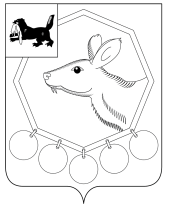                                          РОССИЙСКАЯ ФЕДЕРАЦИЯ                                            ИРКУТСКАЯ ОБЛАСТЬ     КОНТРОЛЬНО-СЧЕТНАЯ ПАЛАТА МУНИЦИПАЛЬНОГО ОБРАЗОВАНИЯ «БАЯНДАЕВСКИЙ РАЙОН»« 23 »  июня  2014 г.                                                                                                          № 25                           УТВЕРЖДАЮПредседательКонтрольно-счетной палатыДамбуев Ю.Ф.« 23 » июня 2014 г.ОТЧЕТО РЕЗУЛЬТАТАХ КОНТРОЛЬНОГО МЕРОПРИЯТИЯ«Проверка организации финансирования и целевого использования средств муниципального бюджета, выделенных в 2013 году МБОУ Хоготовская СОШ» (наименование контрольного мероприятия)1. Основание для проведения контрольного мероприятия: Поручение председателя КСП МО «Баяндаевский район» от 22.05.2014г. №3-П.2. Предмет контрольного мероприятия: Средства муниципального бюджета, выделенные муниципальному бюджетному общеобразовательному учреждению МБОУ Хоготовская СОШ в 2013 году.3.Проверяемый период деятельности: 2013 год4. Цель контрольного мероприятия: Проверка целевого использовании средств, выделенных муниципальному бюджетному общеобразовательному учреждению МБОУ Хоготовская СОШ в 2013 году.5. Срок проверки: с 22 мая по 20 июня 2014г.6. Краткая  информация об объекте контрольного мероприятия: 	Муниципальное бюджетное общеобразовательное учреждение Хоготовская средняя общеобразовательная школа имени Бороноева Асалхана Ользоновича (далее – Учреждение) реализует образовательные программы начального общего, основного общего образования и среднего (полного) общего образования.Учреждение создает условия для реализации  гражданами Российской Федерации гарантированного государством права на получение общедоступного и бесплатного общего образования всех ступеней, если образование данного уровня гражданин получает впервые.Учреждение руководствуется в своей деятельности Конституцией РФ, Законом РФ «Об образовании», другими федеральными законами, указами, распоряжениями Президента РФ, постановлениями и распоряжениями Правительства РФ, Типовым положением об общеобразовательном учреждении, иными правовыми актами РФ, законами и иными правовыми актами Иркутской области, муниципальными правовыми актами муниципального образования «Баяндаевский район», Уставом, локальными актами Учреждения.Учреждение является юридическим лицом (некоммерческой организацией), осуществляющим свою деятельность в форме муниципального бюджетного учреждения.		Учредителем и представителем собственника имущества Учреждения является Администрация муниципального образования «Баяндаевский район». 		Собственником имущества является муниципальное образование «Баяндаевский район»Полное наименование учреждения: Муниципальное бюджетное общеобразовательное учреждение Хоготовская средняя общеобразовательная школа имени Бороноева Асалхана Ользоновича Сокращенное наименование: МБОУ Хоготовская СОШ им.Бороноева А.О.Место нахождения учреждения: 669133, Российская Федерация, Иркутская область, Баяндаевский район, с.Хогот, ул Трактовая, 85.В ходе проверки были использованы и проанализированы ряд финансовых, бухгалтерских и отчетных документов по обоснованности расходов Учреждения. Учреждение имеет следующие реквизиты государственной регистрации: ИНН 8502000859, КПП 850201001, ОГРН 1028500600127.Учреждение имеет лицевые счета №20346Ц75580 и №21346Ц75580 в отделе №32 по Баяндаевскому району УФК по Иркутской области.Проверка проведена с ведома директора Табинаева Николая Прокопьевича и главного бухгалтера Бугалиной Ларисы Кирилловны. 	На 01.01.2013г. и 01.01.2014г. просроченная кредиторская задолженность отсутствует.В соответствии с инструкцией по применению единого плана счетов бухгалтерского учета для органов государственной власти, органов местного самоуправления, утвержденной приказом МФ РФ от 01.12.2010г. №157н (в ред. Приказа Минфина России от 12.10.2012г. №134н)  (далее – Инструкция 157н), инструкцией по применению Плана счетов бюджетного учета, утвержденной приказом МФ РФ от 06.12. 2010г. №162н (далее – Инструкция 162н), а также с рекомендациями «Положения о документах и документообороте в бухучете (утв. приказом МФ СССР от 29.07.83г. №105)», первичные бухгалтерские документы сгруппированы по видам расходов, подшиты, но не пронумерованы. Учетная политика на 2013 год утверждена приказом директора от 31.12.2012г. №27.В нарушение статьи 10 Закона о бухгалтерском учете, регистры бухгалтерского учета для регистрации данных, содержащихся в первичных учетных документах (журналы операций, Главная книга) в Учреждении не ведутся, их формы своевременно не утверждены руководителем учреждения.Учреждением было получено муниципальное задание на оказание муниципальных услуг в 2013 году на сумму 14956,6 тыс.руб. с объемом муниципальных услуг 166 учащихся с затратами на одного учащегося 90,1 руб., план финансово-хозяйственной деятельности Учреждения на 2013 год утвержден на сумму 14956579,70 руб. Согласно отчета о выполнении плана финансово-хозяйственной деятельности за 2013 год Учреждением получены бюджетные ассигнования на выполнение муниципального задания на сумму 17146128,43 руб., при этом изменения в муниципальное задание на 2013 год не вносились. Согласно отчета о выполнении муниципального задания за 2013 год Учреждением выполнен объем муниципальных услуг на сумму 17146,1 тыс.руб.По  приносящей доход деятельности доходы Учреждения составили 88075,300 руб. Собственные доходы Учреждения на 2013 год были запланированы на сумму 88075,00 руб. – родительская плата на питание детей группы продленного дня. Проверка ведения первичных учетных документов, регистров бухгалтерского учета, а также расчетов с поставщиками и подрядчикамиПроверка кассовых документов проведена сплошным методом. При проверке выявлено, что кассовые операции ведутся в соответствии с Положением о порядке ведения кассовых операций с банкнотами и монетой Банка России на территории Российской Федерации (утв. Банком России 12.10.2011г. №373-П) (далее – Положение 373-П). 	Инвентаризация кассы проводится в Учреждении регулярно 1 раз в квартал.	По приносящей доход деятельности в Учреждении Утверждено Положение о приносящей доход деятельности и Смета доходов и расходов по средствам, полученным от предпринимательской и иной приносящей доход деятельности.Проверка банковских документов проведена сплошным методом. Полученные со счетов наличные денежные средства  оприходованы в кассе Учреждения в полном объеме.       Авансовые отчеты проверены сплошным методом. При проверке выявлено, что денежные средства под отчет выдаются без соответствующих заявлений – нарушение п.213 Инструкции 157н, допускаются случаи передачи подотчетных средств другим лицам. Проверка расчетов с поставщиками и подрядчиками проведена выборочно, нарушений не выявлено.Проверка правильности начислениязаработной платы, отпускныхПри проверке правильности расходования средств на заработную плату установлено следующее. Штатное расписание Учреждения утверждено  начальником Отдела образования района с месячным фондом оплаты труда 22 штатных единиц педагогических работников – 779996,69 рублей, 3 штатных единиц персонала (ОБЖ, психолог, воспитатель) – 62869,95 руб.,  5 штатных единиц административно-управленческого персонала – 145191,97 руб. Заработная плата  работников Учреждения формируется согласно Положению об оплате труда работников МОУ Хоготовская СОШ, утвержденному приказом директора школы от 28.05.2011г. №62 (далее – Положение об оплате труда), а также Положению о распределении стимулирующей части фонда оплаты труда МОУ Хоготовская СОШ, утвержденному приказом директора школы от 11.01.2013г. №38 и состоит из должностного оклада с повышающими коэффициентами, компенсационных и стимулирующих выплат, размеры и условия этих выплат регламентированы в вышеуказанных Положениях. Правильность начисления и выплаты заработной платы проверена выборочно в ходе проверки выявлено:В течение всего проверяемого периода начисление заработной платы и отпускных работникам Учреждения начисляется в таблицах произвольной формы, фонд оплаты труда ежемесячно директором Учреждения не утверждается, в документах начисления заработной платы и отпускных отсутствуют реквизиты и подписи, что является нарушением ст.9 Закона о бухгалтерском учете.Проверка ведения учета основных средств и материальных ценностейПри проверке учета основных средств и их инвентаризации выявлено:- инвентаризация основных средств проведена 20.12.2013г. по состоянию на 01.01.2014г. излишков и недостач не выявлено;- приобретенные основные средства оприходованы своевременно и отражены в годовой бухгалтерской отчетности за 2013 год.При проверке учета материалов нарушений не выявлено.Инспектор                                                                            	Ходоева М.А.